Cosa possono raccontarci l’Astronauta Luca PARMITANO, il fisico del CERN Guido TONELLI e la Professoressa Emerita Amalia ERCOLI FINZI in merito a quale sarà il futuro per le nuove generazioni? Siamo sicuri che ognuno di loro ha una prospettiva realistica dello stato attuale della tecnologia, della ricerca e della scienza.Venerdì 18 Settembre, alle ore 18.15, saranno presenti all’università di Ginevra UNIMAL per una conferenza pubblica e gratuita dal titolo:  “SPACE AND RESEARCH: Which Future for the Coming Generations” Ognuno di loro ha un curriculum professionale ricco di esperienze personali tali metterli in una posizione privilegiata per rendere questo esercizio del pensiero qualcosa di realistico e ragionevole. Porteranno il loro spirito entusiasta, il loro modo unico di comunicare, insieme ad una fantastica prospettiva di cosa il futuro potrà essere per il genere umano.Non siamo sicuri di cosa potrete imparare venendo ad incontrarli. Siamo però sicuri di cosa potreste perdere se non ci sarete: Inspirazione e Visione. Siete quindi tutti invitati. Utilizzate questo link per finalizzare la vostra registrazione a partecipare gratuitamente all’evento: http://genevaconferences.weebly.com/reservation.html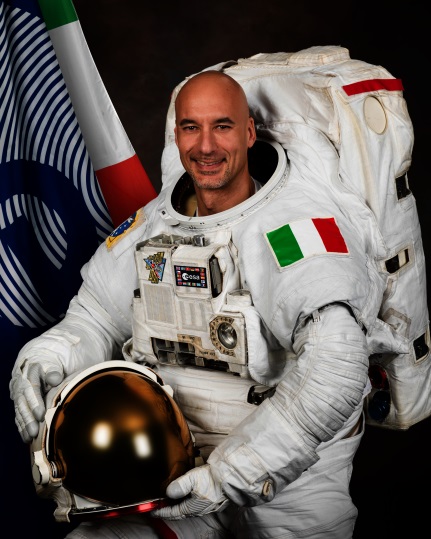 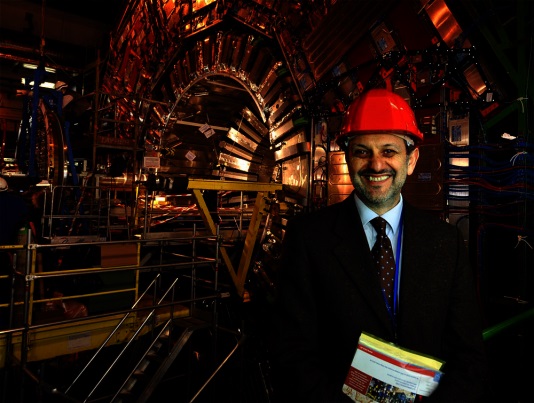 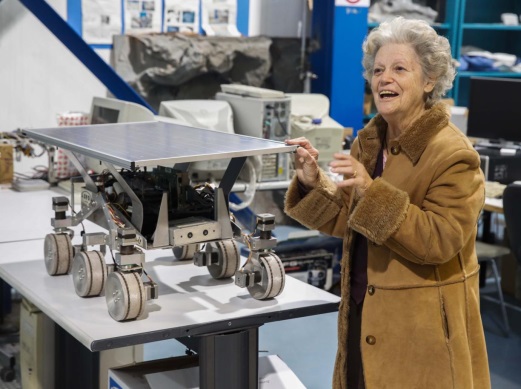 